Анкета для родителей «Правила поведения на воде»Скоро лето. Откроется плавательный сезон. И поэтому всем родителям необходимо помнить о правилах поведения на водных объектах. В рамках месячника "Безопасность детей на водных объектах в летний период" в нашем  ДОУ был разработан план мероприятий с детьми, педагогами и конечно родителями. Представляю вашему вниманию анкету для родителей «Правила поведения на воде»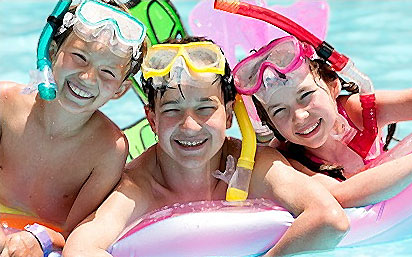 "Уважаемые родители! Просим вас ответить на наши вопросы.1. Где можно плавать? - в установленных местах;- везде2. Как следует входить в воду? - прыгать с разбега- медленно3. Можно ли купаться при болезненном состоянии? - да - нет4. Через какой промежуток времени можно купаться? - через 3-4 часа- через 1, 5-2 часа5 Можно ли пользоваться надувными матрасами, катамаранами, досками, если не умеешьь плавать? - да-нет6. Первая помощь пострадавшему на воде- извлечь из воды- положить на спину- вызвать скорую помощьПравило безопасности  летом – купайтесь только в отведенных для этого местахКупание в местах с непроверенным дном, в местах каменистых или заболоченных может оказаться очень опасным, поэтому купайтесь на оборудованных пляжах.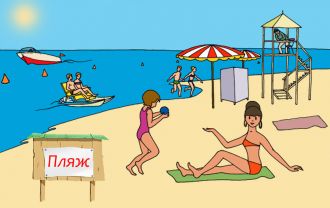 Безопасное купание – избегайте переохлажденияПереохлаждение не только опасно риском получить простудное заболевание, но и вероятностью появления судорог, которые являются большим врагом пловца. Если вы почувствовали что замерзли или что мышцы хватают судороги, немедленно выйдите из воды, вытритесь и согрейтесь на солнце или оденьте одежду.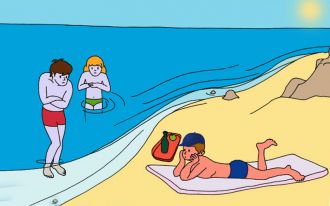 Опасно  купаться и нырять в незнакомых местахНепроверенное дно может содержать острые и режущие предметы, такие как осколки стекла, куски металла, металлические штыри. Заболоченная местность опасна водорослями, которые спутывают движения пловца и топким дном, которое не дает опоры и даже может засосать человека. Неглубокие места опасны для ныряльщика риском удариться головой, повредить позвоночник и получить другие травмы. 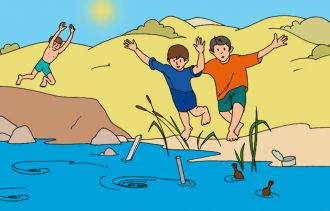 Правило поведения - нельзя играть в местах, с которых можно упасть в водуМеста, с которых можно упасть в воду не должны использоваться для игр, а особенно если в воде неизвестная глубина, дно и быстрое течение. К таким местам относятся пирсы, волнорезы, мосты, набережные, причалы и другие подобные сооружения.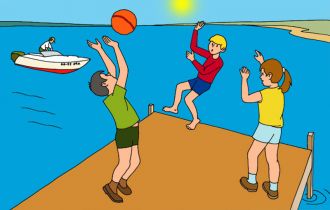 Соблюдайте правила безопасности на воде, и лето принесет вам радость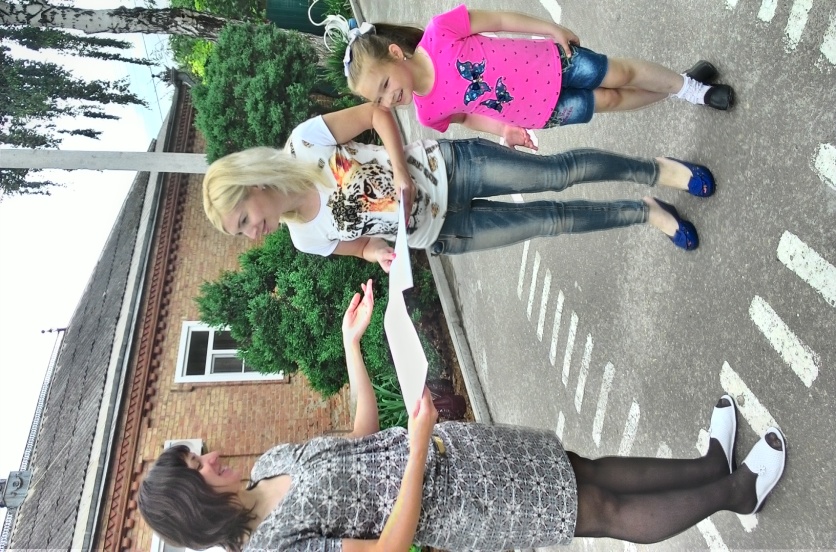 Дорогие родители, берегите своих детей!